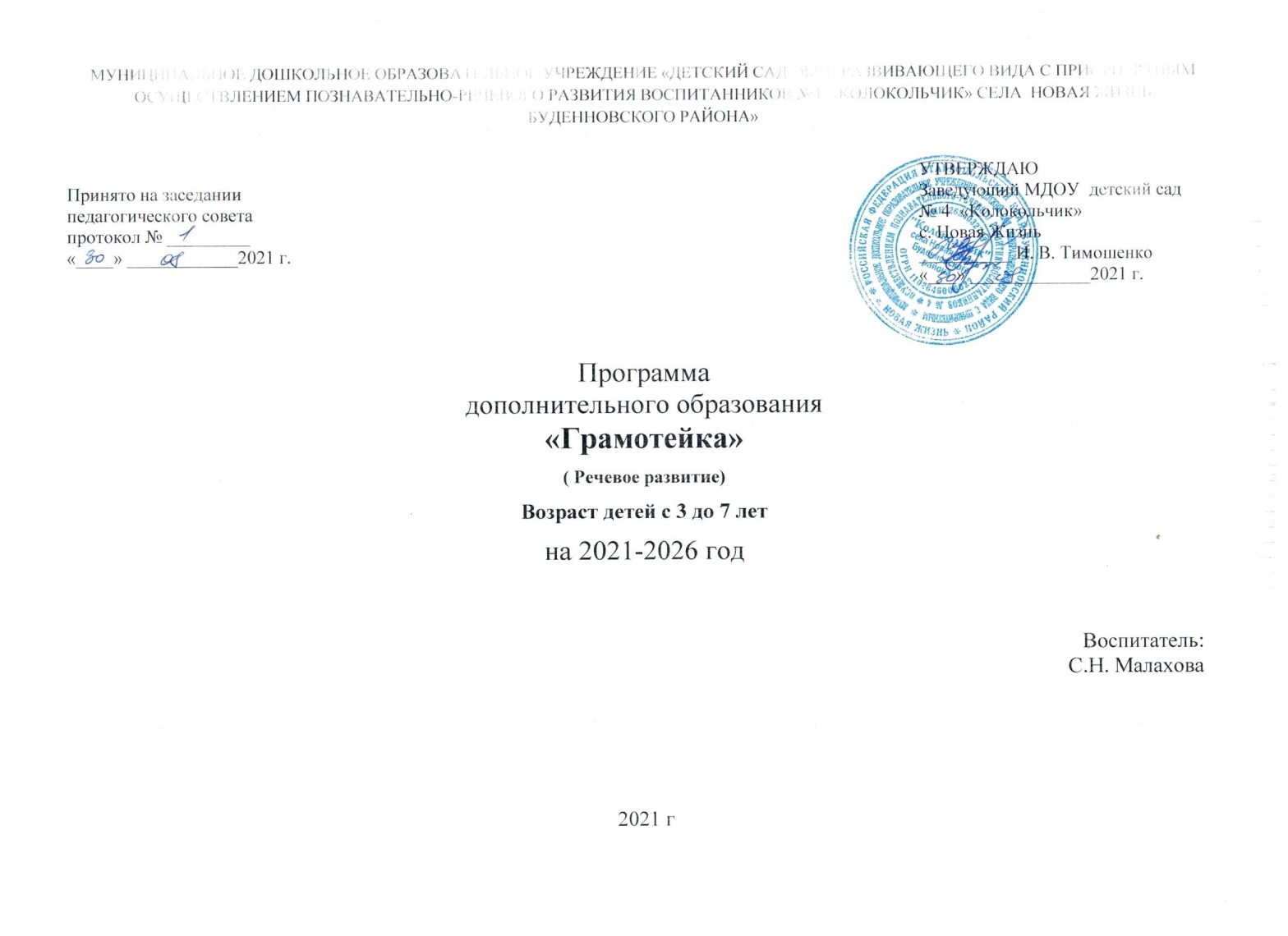 СодержаниеЦелевой раздел.Пояснительная записка.Цели и задачи Программы.Принципы и подходы к формированию Программы.Значимые для разработки и реализации дополнительной Программы характеристики особенностей развития детей дошкольного возраста.Планируемые  результаты освоения Программы. Целевые ориентиры образования.Содержательный раздел.Описание образовательной деятельности по программе дополнительного образования по  речевому направлению развития воспитанников.Взаимодействие с семьями дошкольников.Организационный раздел.Психолого-педагогические условия, обеспечивающие развитие ребенка.Организация развивающей предметно-пространственной среды.Режим осуществления дополнительной образовательной деятельности.Перечень нормативных документов и нормативно-методических документов.1.Целевой раздел1.1. Пояснительная запискаДля всестороннего гармоничного развития дошкольника большое значение имеет организация системы дополнительного образования в дошкольном учреждении, которая способна обеспечить переход от развития интересов детей к развитию их способностей. Ценность дополнительного образования состоит в том, что оно существенно расширяет и обогащает разностороннее развитие дошкольников, способствует практическому приложению  знаний  и  навыков,  полученных  в  дошкольном  образовательном учреждении, стимулирует познавательную мотивацию обучающихся. Данная дополнительная образовательная программа направлена на развитие детей дошкольного возраста в образовательной области «Речевое развитие», предназначена для обучения дошкольников грамоте и профилактике нарушений письменной речи в дальнейшем, учитывает образовательные потребности, интересы и мотивы детей и членов их семей.В образовательной области "Речевое развитие" осуществляется реализация целей и задач, которые определены в основной общеобразовательной программе "От рождения до школы" под редакцией Н. Е. Вераксы, Т. С. Комаровой, М. А. Васильевой и Парциальной программы" От звука к букве. Обучение дошкольников элементам грамоты", составленной Е.В. Колесниковой. В основе образовательной деятельности лежит комплексный подход, который направлен на решение различных, но взаимосвязанных задач, охватывающих разные стороны речевого развития: Фонетическую, лексическую, грамматическую, слоговую структуру речи, развитие связной речи. Решение каждой задачи осуществляется прежде всего через линейную форму, поскольку для каждой возрастной группы идет постепенное усложнение материала внутри каждой задачи, варьируется и сочетаемость упражнений. В старших группах разработано содержание подготовки детей к освоению грамоты. Деятельность проходит в игровой форме, с использованием дидактических игр и индивидуальном подходом к каждому ребенку.     Дополнительная общеобразовательная  программа дошкольного образования (далее Программа составлена в соответствии с Федеральным законом «Об образовании в Российской Федерации» от 29.12.2012 г. № 273- ФЗ;  приказом  Министерства образования и науки Российской Федерации «Об утверждении Федерального   государственного образовательного стандарта дошкольного образования» от 17.10.2013 г. №1155, Постановлением  Главного государственного санитарного врача Российской Федерации от 15.05.2013 г. №26 «Об утверждении СанПиН 2.4.1. 3049-13 «Санитарно эпидемиологические требования к устройству, содержанию и организации режима работы дошкольных образовательных организаций»»; Концепцией развития дополнительного образования детей от 4 сентября 2014 г. № 1726-р,  Порядком организации и осуществления образовательной деятельности по дополнительным общеобразовательным программам, утвержденным приказом   Министерства просвещения Российской Федерации от 09.11.2018 N  196.  Программа предназначена для детей дошкольного возраста (от 3 до 7 лет). 1.2.Цели и задачи дополнительного образованияЦель программы: Формирование устной речи и навыков речевого общения с окружающими на основе овладения литературным языком своего народа.Задачи программы:владение речью как средством общения и культуры;обогащение активного словаря;развитие связной, грамматически правильной диалогической и монологической речи;развитие речевого творчества;формирование звуковой аналитико-синтетической активности как предпосылки обучения грамоте;развитие звуковой и интонационной культуры речи, фонематического слуха;знакомство с книжной культурой, детской литературой, понимание на слух текстов и  различных жанров детской литературы;формирование звуковой аналитико-синтетической активности как предпосылки обучения грамоте.1.3. Принципы и подходы к формированию программы дополнительного образованияпринцип развивающего и воспитывающего образования;сочетание принципов научной обоснованности и практической применимости;принцип активности и самостоятельности;принцип полноты, необходимости и достаточности;принцип единства воспитательных, образовательных, развивающих задач;принцип интеграции образовательных областей в соответствии с возрастными и индивидуальными особенностями детей;принцип решения  программно­образовательных  задач в совместной деятельности взрослого и детей, самостоятельной деятельности детей на занятиях, при проведении режимных моментов, игр, общения и т. д.;принцип применения познавательно­исследовательской, продуктивной деятельности, чтения художественной литературы.Принципы:создания условий для самостоятельной деятельности детей;взаимодействия с семьей по реализации Программы;обеспечения эмоционального благополучия каждого ребенка;поддержки индивидуальности и инициативы детей;создания условий для принятия детьми решений;развития умения работать в группе сверстников;построения Программы с учетом возрастных и индивидуальных особенностей детей;построения образовательной деятельности на основе взаимодействия взрослых с детьми, ориентированного на их интересы;личностно­развивающего и гуманистического характера взаимодействия взрослых и детей;реализации Программы в формах, специфических для детей данной возрастной группы;возможности освоения Программы на разных этапах ее реализации;построения педагогического процесса, при котором ребенок становится субъектом образования;признания ребенка полноценным субъектом образовательных отношений;формирования познавательных интересов и познавательных действий ребенка в различных видах деятельности.Значимые для разработки и реализации Программы характеристики особенностей развития детей  дошкольного возрастаОбщие сведения возрастных и индивидуальных особенностей детей от 3 до 7 лет.От 3 до 4 лет. В возрасте 3 - 4 лет ребёнок постепенно выходит за пределы семейного круга. Его общение становится внеситуативным. Взрослый становится для ребёнка не только членом семьи, но и носителем определённой общественной функции. Желание ребёнка выполнять такую же функцию приводит к противоречию с его реальными возможностями. Это противоречие разрешается через развитие игры, которая становится ведущим видом деятельности в дошкольном возрасте. Главной особенностью игры является её условность: выполнение одних действий с одними предметами предполагает их отнесённость к другим действиям с другими предметами. Основным содержанием игры младших дошкольников являются действия с игрушками и предметами-заместителями. Продолжительность игры небольшая. Младшие дошкольники ограничиваются игрой с одной-двумя ролями и простыми, не развернутыми сюжетами. Игры с правилами в этом возрасте только начинают формироваться.  Изобразительная деятельность ребёнка зависит от его представлений о предмете. В этом возрасте они только начинают формироваться. Графические образы бедны. У одних детей в изображениях отсутствуют детали, у других рисунки могут быть более детализированы. Дети уже могут использовать цвет. Большое значение для развития мелкой моторики имеет лепка. Младшие дошкольники способны под руководством взрослого вылепить простые предметы. В этом возрасте детям доступны простейшие виды аппликации.    Конструктивная деятельность в младшем дошкольном возрасте ограничена возведением несложных построек по образцу и по замыслу. В младшем дошкольном возрасте развивается перцептивная деятельность. Дети от использования предэталонов — индивидуальных единиц восприятия, переходят к сенсорным эталонам — культурно-выработанным средствам восприятия. К концу младшего дошкольного возраста дети могут воспринимать до 5 и более форм предметов  и до 7 и более цветов, способны дифференцировать предметы по величине, ориентироваться в пространстве группы детского сада, а при определённой организации образовательного процесса — и в помещении всего дошкольного учреждения.  Развиваются память и внимание. По просьбе взрослого дети могут запомнить 3-4 слова и 5-6 названий предметов. К концу младшего дошкольного возраста они способны запомнить значительные отрывки из любимых произведений. Продолжает развиваться наглядно-действенное мышление. При этом преобразования ситуаций в ряде случаев осуществляются на основе целенаправленных проб с учётом желаемого результата. Дошкольники способны установить некоторые скрытые связи и отношения между предметами.   В младшем дошкольном возрасте начинает развиваться воображение, которое особенно наглядно проявляется в игре, когда одни объекты выступают в качестве заместителей других.  Взаимоотношения детей обусловлены нормами и правилами. В результате целенаправленного воздействия они могут усвоить относительно большое количество норм, которые выступают основанием для оценки собственных действий и действий других детей. Взаимоотношения детей ярко проявляются в игровой деятельности. Они скорее играют рядом, чем активно вступают во взаимодействие. Однако уже в этом возрасте могут наблюдаться устойчивые избирательное взаимоотношения. Конфликты между детьми возникают преимущественно по поводу игрушек. Положение ребёнка в группе сверстников во многом определяется мнением воспитателя. В младшем дошкольном возрасте можно наблюдать соподчинение мотивов поведения в относительно простых ситуациях. Сознательное управление поведением только начинает складываться; во многом поведение ребёнка ещё ситуативно. Вместе с тем можно наблюдать и случаи ограничения собственных побуждений самим ребёнком, сопровождаемые словесными указаниями.  Начинает развиваться самооценка, при этом дети в значительной мере ориентируются на оценку воспитателя. Продолжает развиваться также их половая идентификация, что проявляется в характере выбираемых игрушек и сюжетов.            От 4 до 5 лет.  В игровой деятельности детей среднего дошкольного возраста появляются ролевые взаимодействия. Они указывают на то, что дошкольники начинают отделять себя от принятой роли. В процессе игры роли могут меняться. Игровые действия начинают выполняться не ради них самих, а ради смысла игры. Происходит разделение игровых и реальных взаимодействий детей.  Значительное развитие получает изобразительная деятельность Рисунок становится предметным и детализированным. Графическое изображение человека характеризуется наличием туловища, глаз, рта, носа, волос, иногда одежды и её деталей. Совершенствуется техническая сторона изобразительной деятельности. Дети могут рисовать основные геометрические фигуры, вырезать ножницами, наклеивать изображения на бумагу и т.д.  Усложняется конструирование. Постройки могут включать 5-6 деталей. Формируются навыки конструирования по собственному замыслу, а также планирование последовательности действий.  Двигательная сфера ребёнка характеризуется позитивными изменениями мелкой и крупной моторики. Развиваются ловкость, координация движений. Дети в этом возрасте лучше, чем младшие дошкольники, удерживают равновесие, перешагивают через небольшие преграды. Усложняются игры с мячом.   К концу среднего дошкольного возраста восприятие детей становится более развитым. Они оказываются способными назвать форму, на которую похож тот или иной предмет. Могут вычленять в сложных объектах простые формы и из простых форм воссоздавать сложные объекты. Дети способны упорядочить группы предметов по сенсорному признаку — величине, цвету; выделить такие параметры, как высота, длина и ширина. Совершенствуется ориентация в пространстве.  Возрастает объём памяти. Дети запоминают до 7-8 названий предметов. Начинает складываться произвольное запоминание, помнят поручения взрослых, могут выучить небольшое стихотворение и т.д.    Начинает развиваться образное мышление. Дети оказываются способными использовать простые схематизированные изображения для решения несложных задач. Дошкольники могут строить по схеме, решать лабиринтные задачи. Развивается предвосхищение. На основе пространственного расположения объектов дети могут сказать, что произойдёт в результате их взаимодействия. Однако при этом им трудно встать на позицию другого наблюдателя и во внутреннем плане совершить мысленное преобразование образа.  Продолжает развиваться воображение. Формируются такие его особенности, как оригинальность и произвольность. Дети могут самостоятельно придумать небольшую сказку на заданную тему.  Увеличивается устойчивость внимания. Ребёнку оказывается доступной сосредоточенная деятельность в течении 15-20 минут. Он способен удерживать в памяти при выполнении каких-либо действий несложное условие.  В среднем дошкольном возрасте улучшается произношение звуков и дикция. Речь становится предметом активности детей. Они удачно имитируют голоса животных, интонационно выделяют речь тех или иных персонажей. Интерес вызывают ритмическая структура речи, рифмы. Развивается грамматическая сторона речи. Дошкольники занимаются словотворчеством на основе грамматических правил. Речь детей при взаимодействии друг с другом носит ситуативный характер, а при общении со взрослыми становится внеситуативной.  Изменяется содержание общения ребёнка и взрослого. Оно выходит за пределы конкретной ситуации, в которой оказывается ребёнок. Ведущим становится познавательный мотив. Информация, которую ребёнок получает в процессе общения, может быть сложной и трудной для понимания, но она вызывает у него интерес.  У детей формируется потребность в уважении со стороны взрослого, для них оказывается чрезвычайно важной его похвала. Это приводит к их повышенной обидчивости на замечания. Повышенная обидчивость представляет собой возрастной феномен. Взаимоотношения со сверстниками характеризуются избирательностью, которая выражается в предпочтениях одних детей другими. Появляются постоянные партнёры по играм. В группах начинают выделяться лидеры. Появляются конкурентность, соревновательность.  Основные достижения возраста связаны с развитием игровой деятельности; появлением ролевых и реальных взаимодействий; с развитием изобразительной деятельности; конструированию по замыслу, планированием; совершенствованием восприятия,развитием образного мышления и воображения, эгоцентричностью познавательной позиции; развитием памяти,внимания, речи, познавательной мотивации, совершенствования восприятия; формированием потребности в уважении со стороны взрослого, появлением обидчивости, конкурентности, соревновательности со сверстниками, дальнейшим развитием образа Я ребёнка, его детализацией.               От 5 до 6 лет.  Дети шестого года жизни уже могут распределять роли до начала игры и строить своё поведение, придерживаясь роли. Игровое взаимодействие сопровождается речью, соответствующей и по содержанию, и интонационно взятой роли. Речь, сопровождающая реальные отношения детей, отличается от ролевой речи. Дети начинают осваивать социальные отношения и понимать подчинённость позиций в различных видах деятельности взрослых, одни роли становятся для них более привлекательными, чем другие. При распределении ролей могут возникать конфликты, связанные с субординацией ролевого поведения. Наблюдается организация игрового пространства.  Развивается изобразительная деятельность детей. Это возраст наиболее активного рисования. В течении года дети способны создать до двух тысяч рисунков. Рисунки могут быть самыми разными по содержанию: это и жизненные впечатления детей, и воображаемые ситуации, и иллюстрации к фильмам и книгам. Обычно рисунки представляют собой схематичные изображения различных объектов, но могут отличаться оригинальностью композиционного решения, предавать статичные и динамичные отношения. Рисунки приобретают сюжетный характер; достаточно часто встречаются многократно повторяющиеся сюжеты с небольшими или, напротив, существенными изменениями. Изображение человека становится более детализированным и пропорциональным.   Конструирование характеризуется умением анализировать условия, в которых протекает эта деятельность. Дети используют и называют различные детали деревянного конструктора. Могут заменить детали постройки в зависимости от имеющегося материала. Овладевают обобщённым способом обследования образца. Дети способны выделять основные части  предполагаемой постройки. Конструктивная деятельность может осуществляться на основе схемы, по замыслу и по условиям. Появляется конструирование в ходе совместной деятельности. Дети могут конструировать из бумаги, складывая её в несколько раз, из природного материала. Они осваивают два способа конструирования: от природного материала к художественному образу, от художественного образа к природному материалу.  Продолжает совершенствоваться восприятие цвета, формы и величины, строения предметов; систематизируются представления детей. Они называют не только основные цвета и их оттенки, но и промежуточные цветовые оттенки; форму прямоугольников, овалов, треугольников. Воспринимают величину объектов, легко выстраивают в ряд — по возрастанию или убыванию — до 10 различных предметов. Однако дети могут испытывать трудности при анализе пространственного расположения.  В старшем дошкольном возрасте продолжает развиваться образное мышление. Продолжают совершенствоваться обобщения, что является основой словесно-логического мышлению. Начинают формироваться операции логического сложения и умножения классов. Так, например, старшие дошкольники при группировке объектов могут учитывать два признака: цвет и форму (материал) и т. д.  Развитие воображения в этом возрасте позволяет детям сочинять достаточно оригинальные и последовательно разворачивающиеся истории. Воображение будет активно развиваться лишь при условии проведения специальной работы по его активизации. Продолжают развиваться устойчивость, распределение, переключаемость внимания. Наблюдается переход от непроизвольного к произвольному вниманию.    Продолжает совершенствоваться речь, в том числе её звуковая сторона. Дети могут правильно воспроизводить шипящие, свистящие и сонорные звуки. Развиваются фонематический слух, интонационная выразительность речи при чтении стихов в сюжетно-ролевой игре и в повседневной жизни. Совершенствуется грамматический строй речи. Дети используют практически все части речи, активно занимаются словотворчеством. Богаче становится лексика: активно используются синонимы и антонимы. Развивается связная речь. Дети могут пересказывать, рассказывать по картинке, передавая не только главное , но и детали.  Достижения этого возраста характеризуются распределением ролей в игровой деятельности; структурированием игрового пространства; дальнейшим развитием изобразительной деятельности, отличающейся высокой продуктивностью; применением в конструировании обобщённого способа обследования образца; усвоением обобщённых способов изображения предметов одинаковой формы. Восприятие в этом возрасте характеризуется анализом сложных форм объектов; развитие мышления сопровождается освоением мыслительных средств (схематизированные представления, комплексные представления, представления о цикличности изменений); развиваются умение обобщать, причинное мышление, воображение, произвольное внимание, речь, образ Я.  Образы из окружающей жизни и литературных произведений, передаваемые детьми в изобразительной деятельности, становятся сложнее. Рисунки приобретают более детализированный характер, обогащается их цветовая гамма. Более явным становятся различия между рисунками мальчиков и девочек.   Изображение человека становится ещё более детализированным и пропорциональным. Появляются пальцы на руках, глаза, рот, нос, брови, подбородок. Одежда может быть украшена различными деталями.  Дети подготовительной к школе группы в значительной степени освоили конструирование из строительного материала. Они свободно владеют обобщёнными способами анализа как изображений, так и построек; не только анализируют основные конструктивные особенности различных деталей, но и определяют их форму на основе сходства со знакомыми им объёмными предметами. Свободные постройки становятся симметричными и пропорциональными, их строительство осуществляется на основе зрительной ориентировки. Дети быстро и правильно подбирают необходимый материал. Они достаточно точно представляют себе последовательность, в которой будет осуществляться постройка, и материал, который понадобится для её выполнения; способны выполнять различные по степени сложности постройки как по собственному замыслу, так и по условиям. В этом возрасте дети уже могут освоить сложные формы сложения из листа бумаги и придумывать собственные, но этому их нужно специально обучать. Усложняется конструирование из природного материала. Дошкольникам уже доступны целостные композиции по предварительному замыслу, которые могут передавать сложные отношения, включать фигуры людей людей и животных.  У детей продолжает развиваться восприятие, однако они не всегда могут одновременно учитывать несколько различных признаков. Развивается образное мышление, однако воспроизведение метрических отношений затруднено. Продолжают развиваться навыки обобщения и рассуждения, но они в значительной степени ещё ограничиваются наглядными признаками ситуации.  Внимание дошкольников становится произвольным. В некоторых видах деятельности время произвольного сосредоточения достигает 30 минут.  У дошкольников продолжает развиваться речь: её звуковая сторона, грамматический строй, лексика. Развивается связная речь. В высказываниях детей отражаются как расширяющийся словарь, так и характер обобщений, формирующихся в этом возрасте. Дети начинают активно употреблять существительные, синонимы, антонимы, прилагательные и т.д. В результате правильно организованной образовательной работы у дошкольников развиваются диалогическая и некоторые виды монологической речи.  В подготовительной к школе группе завершается дошкольный возраст. Его основные достижения связаны с освоением мира вещей как предметов человеческой культуры; освоением форм позитивного общения с людьми; развитием половой идентификации, формированием позиции школьника. К концу дошкольного возраста ребёнок обладает высоким уровнем познавательного и личностного развития, что позволяет ему в дальнейшем успешно учиться в школе. От 6 до 7 лет. Речевые умения детей позволяют полноценно общаться с разным контингентом людей (взрослыми и сверстниками, знакомыми и незнакомыми). Дети не только правильно произносят, но и хорошо различают фонемы (звуки) и слова. Овладение морфологической системой языка позволяет им успешно образовывать достаточно сложные грамматические формы существительных, прилагательных, глаголов. Более того, в этом возрасте дети чутко реагируют на различные грамматические ошибки, как свои, так и других людей, у них наблюдаются первые попытки осознать грамматические особенности языка. В своей речи старший дошкольник всё чаще использует сложные предложения (с сочинительными и подчинительными связями). В 6—7 лет увеличивается словарный запас. Дети точно используют слова для передачи своих мыслей, представлений, впечатлений, эмоций, при описании предметов, пересказе и т. п. Наряду с этим существенно повышаются и возможности детей понимать значения слов. Они уже могут объяснить малоизвестные или неизвестные слова, близкие или противоположные по смыслу, а также переносный смысл слов (в поговорках и пословицах), причём детское понимание их значений часто весьма схоже с общепринятым.В процессе диалога ребёнок старается исчерпывающе ответить на вопросы, сам задаёт вопросы, понятные собеседнику, согласует свои реплики с репликами других. Активно развивается и другая форма речи — монологическая. Дети могут последовательно и связно пересказывать или рассказывать. В этом возрасте их высказывания всё более утрачивают черты ситуативной речи. Для того чтобы его речь была более понятна собеседнику, старший дошкольник активно использует различные экспрессивные средства: интонацию, мимику, жесты. К 7 годам появляется речь-рассуждение. Важнейшим итогом развития речи на протяжении всего дошкольного детства является то, что к концу этого периода речь становится подлинным средством как общения, так и познавательной деятельности, а также планирования и регуляции поведения. В играх дети 6—7 лет способны отражать достаточно сложные социальные события — рождение ребёнка, свадьба, праздник, война и др. В игре может быть несколько центров, в каждом из которых отражается та или иная сюжетная линия. Дети этого возраста могут по ходу игры брать на себя две роли, переходя от исполнения одной к исполнению другой. Они могут вступать во взаимодействие с несколькими партнёрами по игре, исполняя как главную, так и подчинённую роль (например, медсестра выполняет распоряжения врача, а пациенты, в свою очередь, выполняют её указания).В целом ребёнок 6—7 лет осознаёт себя как личность, как самостоятельный субъект деятельности и поведения. Дети способны давать определения некоторым моральным понятиям («Добрый человек — это такой, который, всем помогает, защищает слабых») и достаточно тонко их различать, например, очень хорошо различают положительную окрашенность слова экономный и отрицательную слова жадный. Ребёнок испытывает чувство удовлетворения, радости, когда поступает правильно, хорошо, и смущение, неловкость, когда нарушает правила, поступает плохо. Они могут совершать позитивный нравственный выбор не только в воображаемом плане, но и в реальных ситуациях. Могут самостоятельно, без внешнего принуждения, отказаться от чего-то приятного в пользу близкого человека. Ребёнок может выполнять неинтересное задание, если будет понимать, что полученные результаты принесут кому-то пользу, радость и т. п. Благодаря таким изменениям в эмоциональной сфере поведение дошкольника становится менее ситуативным и чаще выстраивается с учётом интересов и потребностей других людей.Большую значимость для детей 6—7 лет приобретает общение между собой. Их избирательные отношения становятся устойчивыми, именно в этот период зарождается детская дружба. Дети охотно делятся своими впечатлениями, высказывают суждения о событиях и людях, расспрашивают других о том, где они были, что видели, т. е. участвуют в ситуациях чистого общения, не связанных с осуществлением других видов деятельности. При этом они могут внимательно слушать друг друга, эмоционально сопереживать рассказам друзей. Дети продолжают активно сотрудничать, вместе с тем у них наблюдаются и конкурентные отношения — в общении и взаимодействии они стремятся в первую очередь проявить себя, привлечь внимание других к себе. Однако у них есть все возможности придать такому соперничеству продуктивный и конструктивный характер и избегать негативных форм поведения.В этом возрасте дети владеют обобщёнными представлениями о своей гендерной принадлежности, начинают осознанно выполнять правила поведения, соответствующие гендерной роли в быту, общественных местах, в общении. К 7 годам дети определяют перспективы взросления в соответствии с гендерной ролью, проявляют стремление к усвоению определённых способов поведения, ориентированных на выполнение будущих социальных ролей.Сложнее и богаче по содержанию становится общение ребёнка со взрослым. По-прежнему нуждаясь в доброжелательном внимании, уважении взрослого и сотрудничестве с ним, ребёнок стремится, как можно больше, узнать о нём, причём круг интересов выходит за рамки конкретного повседневного взаимодействия. Так, дошкольник внимательно слушает рассказы родителей о том, что у них произошло на работе, живо интересуется тем, как они познакомились, при встрече с незнакомыми людьми часто спрашивает, где они живут, есть ли у них дети, кем они работают и т. п. Развитие общения детей со взрослыми к концу седьмого года жизни создаёт отчасти парадоксальную ситуацию. С одной стороны, ребёнок становится более инициативным и свободным в общении и взаимодействии со взрослым, с другой — очень зависимым от его авторитета. Для него чрезвычайно важно делать всё правильно и быть хорошим в глазах взрослого.1.5.Планируемые результаты освоения ПрограммыПланируемые результаты освоения программы представлены в виде целевых ориентиров дошкольного образования, которые представляют собой возрастные характеристики возможных достижений ребёнка на этапе завершения уровня дошкольного образования. Целевые ориентирыЦелевые ориентиры представляют собой социально­нормативные возрастные характеристики возможных достижений ребенка и выступают основаниями преемственности дошкольного и начального общего школьного образования.Ребенок:проявляет инициативу, самостоятельность в общении, игре, познавательно­исследовательской деятельности;активно взаимодействует со сверстниками и взрослыми;адекватно проявляет свои чувства, в том числе чувство веры в себя;выражает свои мысли;проявляет волевые усилия для достижения поставленной цели;проявляет любознательность;интересуется причинно­следственными связями;обладает элементарными представлениями в области речевого развития;способен к принятию собственных решений, опираясь на свои знания, умения и навыки;обладает элементарными представлениями из области «Речевое развитие».На основании целевых ориентиров разрабатываются планируемые результаты освоения Программы. Они конкретизируют требования Стандарта к целевым ориентирам с учетом возрастных возможностей и индивидуальных различий (индивидуальных траекторий развития) детей. Планируемые результаты освоения Программы имеются в конце каждого возрастного этапа обучения и представляют собой ориентиры для деятельности взрослых, направленной на достижение установленной образовательной цели.Планируемых результатов можно достигнуть при тесном сотрудничестве педагогов и родителей, которые:осознают, что только вместе они смогут помочь ребенку в решении поставленных задач;понимают, что ребенок  уникальная личность и ее необходимо ценить, поддерживать, развивать;дают понять ребенку, что взрослые всегда готовы прийти ему на помощь, если это потребуется;учитывают его интересы, способности и трудности, которые у него возникают в процессе образовательной деятельности;проникаются интересом к творчеству ребенка (подбор слов похожих по звучанию, называние слов с заданным звуком и т. д.);активны в создании развивающей среды;проявляют внимание, деликатность, терпимость, если у ребенка не все получается;изучают Программу и комплект пособий, обсуждают их содержание и роль каждого в ее реализации.2. Содержательный разделВ содержательном разделе представлены:– описание модулей дополнительной образовательной деятельности в соответствии с речевым направлением развития воспитанников, с учетом используемых образовательных технологий  и методик, обеспечивающих реализацию данного направления развития;– описание вариативных форм, способов, методов и средств реализации Программы с учетом возрастных и индивидуально-психологических особенностей воспитанников, специфики их образовательных потребностей, мотивов и интересов.Содержание образовательной деятельности в образовательной области «Речевое развитие» ( младшая группа 3-4 года)Развивающая речевая среда. Развитие свободного общения со взрослыми и детьми, овладение конструктивными способами и средствами взаимодействия с окружающим; развитие всех компонентов устной речи детей: грамматического строя, связной речи – диалогической формы. Продолжать помогать детям общаться со знакомыми взрослыми и сверстниками посредством поручений (спроси, выясни, предложи помощь, поблагодари и т. п.).	Подсказывать детям образцы обращения к взрослым, зашедшим в группу, (Скажите: «Проходите, пожалуйста», «Предложите: «Хотите посмотреть...», «Спросите: «Понравились ли наши рисунки?»). В быту, в самостоятельных играх помогать детям посредством речи взаимодействовать и налаживать контакты друг с другом («Посоветуй Мите перевозить кубики на большой машине», «Предложи Саше сделать ворота пошире», «Скажи: «Стыдно драться! Ты уже большой»). В целях развития инициативной речи, обогащения и уточнения представлений о предметах ближайшего окружения предоставлять детям для самостоятельного рассматривания картинки, книги, наборы предметов. Продолжать приучать детей слушать рассказы воспитателя о забавных случаях из жизни.Формирование словаря. На основе обогащения представлений о ближайшем окружении продолжать расширять и активизировать словарный запас детей. Уточнять названия и назначение предметов одежды, обуви, головных уборов, посуды, мебели, видов транспорта. Учить детей различать и называть существенные детали и части предметов (у платья — рукава, воротник, карманы, пуговицы), качества (цвет и его оттенки, форма, размер), особенности поверхности (гладкая, пушистая, шероховатая), некоторые материалы и их свойства (бумага легко рвется и размокает, стеклянные предметы бьются, резиновые игрушки после сжимания восстанавливают первоначальную форму), местоположение (за окном, высоко, далеко, под шкафом). Обращать внимание детей на некоторые сходные по назначению предметы (тарелка — блюдце, стул — табурет — скамеечка, шуба — пальто — дубленка). Учить понимать обобщающие слова (одежда, посуда, мебель, овощи, фрукты, птицы и т. п.); называть части суток (утро, день, вечер, ночь); называть домашних животных и их детенышей, овощи и фрукты. Звуковая культура речи. Продолжать учить детей внятно произносить в словах гласные (а, у, и, о, э) и некоторые согласные звуки: п — б — т — д — к — г; ф — в; т — с — з — ц. Развивать моторику речедвигательного аппарата, слуховое восприятие, речевой слух и речевое дыхание, уточнять и закреплять артикуляцию звуков. Вырабатывать правильный темп речи, интонационную выразительность. Учить отчетливо произносить слова и короткие фразы, говорить спокойно, с естественными интонациями.Грамматический строй речи. Продолжать учить детей согласовывать прилагательные с существительными в роде, числе, падеже; употреблять существительные с предлогами (в, на, под, за, около). Помогать детям употреблять в речи имена существительные в форме единственного и множественного числа, обозначающие животных и их детенышей (утка – утенок – утята); форму множественного числа существительных в родительном падеже (ленточек, матрешек, книг, груш, слив). Относиться к словотворчеству детей как к этапу активного овладения грамматикой, подсказывать им правильную форму слова. Помогать получать из нераспространенных простых предложений (состоят только из подлежащего и сказуемого) распространенные путем введения в них определений, дополнений, обстоятельств; составлять предложения с однородными членами («Мы пойдем в зоопарк и увидим слона, зебру и тигра»).Связная речь. Развивать диалогическую форму речи. Вовлекать детей в разговор во время рассматривания предметов, картин, иллюстраций; наблюдений за живыми объектами; после просмотра спектаклей, мультфильмов. Обучать умению вести диалог с педагогом: слушать и понимать заданный вопрос, понятно отвечать на него, говорить в нормальном темпе, не перебивая говорящего взрослого. Напоминать детям о необходимости говорить «спасибо», «здравствуйте», «до свидания», «спокойной ночи» (в семье, группе). Помогать доброжелательно общаться друг с другом.Формировать потребность делиться своими впечатлениями с воспитателями и родителями.Приобщение к художественной литературе.-Читать знакомые, любимые детьми художественные произведения, рекомендованные программой для второй младшей группы.Воспитывать умение слушать новые сказки, рассказы, стихи, следить за развитием действия, сопереживать героям произведения. Объяснять детям поступки персонажей и последствия этих поступков. Повторять наиболее интересные, выразительные отрывки из прочитанного произведения, предоставляя детям возможность договаривать слова и несложные для воспроизведения фразы.-Учить с помощью педагога инсценировать и драматизировать небольшие отрывки из народных сказок.-Продолжать способствовать формированию интереса к книгам, рассматривать с детьми иллюстрации.Планируемые результаты освоения РП:Воспитанник рассматривает сюжетные картинки, способен кратко рассказать об увиденном.-Отвечает на вопросы взрослого, касающиеся ближайшего окружения.Использует все части речи, простые нераспространенные предложения и предложения с однородными членами.Четко произносит все гласные, определяет заданный гласный звук.При повторном чтении художественного произведения проговаривает слова, небольшие фразы.Содержание образовательной деятельности в образовательной области «Речевое развитие» (средняя группа 4-5 лет)Цели и задачи образовательной деятельности” Речевое развитие”.Развитие свободного общения с взрослыми и детьми, овладение конструктивными способами и средствами взаимодействия с окружающими. Развитие всех компонентов устной речи детей: грамматического строя речи, связной речи — диалогической и монологической форм; формирование словаря, воспитание звуковой культуры речи. Практическое овладение воспитанниками нормами речи. Художественная литература. Воспитание интереса и любви к чтению; развитие литературной речи. Воспитание желания и умения слушать художественные произведения, следить за развитием действия.Развивающая речевая среда. Обсуждать с детьми информацию о предметах, явлениях, событиях, выходящих за пределы привычного им ближайшего окружения. Выслушивать детей, уточнять их ответы, подсказывать слова, более точно отражающие особенность предмета, явления, состояния, поступка; помогать логично и понятно высказывать суждение. Способствовать развитию любознательности.Помогать детям доброжелательно общаться со сверстниками, подсказывать, как можно порадовать друга, поздравить его, как спокойно высказать свое недовольство его поступком, как извиниться.Формирование словаря. Пополнять и активизировать словарь детей на основе углубления знаний о ближайшем окружении. Расширять представления о предметах, явлениях, событиях, не имевших места в их собственном опыте. Активизировать употребление в речи названий предметов, их частей, материалов, из которых они изготовлены. Учить использовать в речи наиболее употребительные прилагательные, глаголы, наречия, предлоги. Вводить в словарь детей существительные, обозначающие профессии; глаголы, характеризующие трудовые действия. Продолжать учить детей определять и называть местоположение предмета (слева, справа, рядом, около, между), время суток. Помогать заменять часто используемые детьми указательные местоимения и наречия (там, туда, такой, этот) более точными выразительными словами; употреблять слова-антонимы (чистый — грязный, светло — темно). Учить употреблять существительные с обобщающим значением (мебель, овощи, животные и т. п.).Звуковая культура речи. Закреплять правильное произношение гласных и согласных звуков, отрабатывать произношение свистящих, шипящих и сонорных (р, л) звуков. Развивать артикуляционный аппарат.Продолжать работу над дикцией: совершенствовать отчетливое произнесение слов и словосочетаний. Развивать фонематический слух: учить различать на слух и называть слова, начинающиеся на определенный звук. Совершенствовать интонационную выразительность речи. Грамматический строй речи. Продолжать формировать у детей умение согласовывать слова в предложении, правильно использовать предлоги в речи; образовывать форму множественного числа существительных, обозначающих детенышей животных (по аналогии), употреблять эти существительные в именительном и винительном падежах (лисята — лисят, медвежата — медвежат); правильно употреблять форму множественного числа родительного падежа существительных (вилок, яблок, туфель). Напоминать правильные формы повелительного наклонения некоторых глаголов (Ляг! Лежи! Поезжай! Беги! и т. п.), несклоняемых существительных (пальто, пианино, кофе, какао). Поощрять характерное для пятого года жизни словотворчество, тактично подсказывать общепринятый образец слова. Побуждать детей активно употреблять в речи простейшие виды сложносочиненных и сложноподчиненных предложений.Связная речь. Совершенствовать диалогическую речь: учить участвовать в беседе, понятно для слушателей отвечать на вопросы и задавать их. Учить детей рассказывать: описывать предмет, картину; упражнять в составлении рассказов по картине, созданной ребенком с использованием раздаточного дидактического материала Упражнять детей в умении пересказывать наиболее выразительные и динамичные отрывки из сказок.Приобщение к художественной литературеПродолжать приучать слушать сказки, рассказы, стихотворения; запоминать небольшие и простые по содержанию считалки. Помогать им, используя разные приемы и педагогические ситуации, правильно воспринимать содержание произведения, сопереживая героям.Зачитывать по просьбе ребенка понравившийся отрывок из сказки, рассказа, стихотворения, помогая становлению личностного отношения к произведению.Поддерживать внимание и интерес к слову в литературном произведении.-Продолжать работу по формированию интереса к книге.Планируемые результаты освоения РП:Рассказывает о содержании сюжетной картинки, в том числе по опорной схеме. Может повторить образцы описания игрушки;-Имеет предпочтение в литературных произведениях; проявляет эмоциональную заинтересованность в драматизации знакомых сказок. Может пересказать сюжет литературного произведения, заучить стихотворение наизусть;Определяет первый звук в слове. Умеет образовывать новые слова по аналогии со знакомыми словами;Поддерживает беседу, использует все части речи. Понимает и употребляет слова – антонимы;Имеет предпочтение в литературных произведениях. Проявляет эмоциональную заинтересованность в драматизации знакомых сказок. Может пересказать сюжет литературного произведения, заучить стихотворение наизусть.Содержание образовательной деятельности в образовательной области «Речевое развитие» (старшая группа 5-6 лет)Цели и задачи образовательной деятельности «Речевое развитие».Развитие свободного общения с взрослыми и детьми, овладение конструктивными способами и средствами взаимодействия с окружающими.Развитие всех компонентов устной речи детей: грамматического строя речи, связной речи — диалогической и монологической форм; формирование словаря, воспитание звуковой культуры речи.Практическое овладение воспитанниками нормами речи. Приобщение к художественной литературе.Воспитание интереса и любви к чтению; развитие литературной речи. Воспитание желания и умения слушать художественные произведения, следить за развитием действия.Развивающая речевая среда. Продолжать развивать речь как средство общения. Расширять представления детей о многообразии окружающего мира. Предлагать для рассматривания изделия народных промыслов, мини-коллекции (открытки, марки, монеты, наборы игрушек, выполненных из определенного материала), иллюстрированные книги (в том числе знакомые сказки с рисунками разных художников), открытки, фотографии с достопримечательностями родного края, Москвы, репродукции картин (в том числе из жизни дореволюционной России). Поощрять попытки ребенка делиться с педагогом и другими детьми разнообразными впечатлениями, уточнять источник полученной информации (телепередача, рассказ близкого человека, посещение выставки, детского спектакля и т. д.). В повседневной жизни, в играх подсказывать детям формы выражения вежливости (попросить прощения, извиниться, поблагодарить, сделать комплимент). Учить детей решать спорные вопросы и улаживать конфликты с помощью речи: убеждать, доказывать, объяснять.Формирование словаря. Обогащать речь детей существительными, обозначающими предметы бытового окружения; прилагательными, характеризующими свойства и качества предметов; наречиями, обозначающими взаимоотношения людей, их отношение к труду. Упражнять детей в подборе существительных к прилагательному (белый — снег, сахар, мел), слов со сходным значением (шалун — озорник — проказник), с противоположным значением (слабый — сильный, пасмурно — солнечно). Помогать детям употреблять слова в точном соответствии со смыслом.Звуковая культура речи. Закреплять правильное, отчетливое произнесение звуков. Учить различать на слух и отчетливо произносить сходные по артикуляции и звучанию согласные звуки: с — з, с — ц, ш — ж, ч — ц, с — ш, ж — з, л — р. Продолжать развивать фонематический слух. Учить определять место звука в слове (начало, середина, конец). Отрабатывать интонационную выразительность речи.Грамматический строй речи. Совершенствовать умение согласовывать слова в предложениях: существительные с числительными (пять груш, трое ребят) и прилагательные с существительными (лягушка — зеленое брюшко). Помогать детям замечать, неправильную постановку ударения в слове, ошибку в чередовании согласных, предоставлять возможность самостоятельно ее исправить. Знакомить с разными способами образования слов (сахарница, хлебница; масленка, солонка; воспитатель, учитель, строитель). Упражнять в образовании однокоренных слов (медведь — медведица — медвежонок — медвежья), в том числе глаголов с приставками (забежал — выбежал — перебежал). Помогать детям правильно употреблять существительные множественного числа в именительном и винительном падежах; глаголы в повелительном наклонении; прилагательные и наречия в сравнительной степени; несклоняемые существительные. Учить составлять по образцу простые и сложные предложения. Совершенствовать умение пользоваться прямой и косвенной речью.Связная речь. Развивать умение поддерживать беседу. Совершенствовать диалогическую форму речи. Поощрять попытки высказывать свою точку зрения, согласие или несогласие с ответом товарища. Развивать монологическую форму речи. Учить связно, последовательно и выразительно пересказывать небольшие сказки, рассказы. Учить (по плану и образцу) рассказывать о предмете, содержании сюжетной картины, составлять рассказ по картинкам с последовательно развивающимся действием. Развивать умение составлять рассказы о событиях из личного опыта, придумывать свои концовки к сказкам. Формировать умение составлять небольшие рассказы творческого характера на тему, предложенную воспитателем.Приобщение к художественной литературе .Продолжать развивать интерес детей к художественной литературе. Учить внимательно и заинтересованно слушать сказки, рассказы, стихотворения; запоминать считалки, скороговорки, загадки. Прививать интерес к чтению больших произведений (по главам).Способствовать формированию эмоционального отношения к литературным произведениям.Побуждать рассказывать о своем восприятии конкретного поступка литературного персонажа.Помогать детям понять скрытые мотивы поведения героев произведения. Продолжать объяснять (с опорой на прочитанное произведение) доступные детям жанровые особенности сказок, рассказов, стихотворений.-Воспитывать чуткость к художественному слову; зачитывать отрывки с наиболее яркими, запоминающимися описаниями, сравнениями, эпитетами. Учить вслушиваться в ритм и мелодику поэтического текста.Помогать выразительно, с естественными интонациями читать стихи, участвовать в чтении текста по ролям, в инсценировках.Продолжать знакомить с книгами. Обращать внимание детей на оформление книги, на иллюстрации. Сравнивать иллюстрации разных художников к одному и тому же произведению. Выяснять симпатии и предпочтения детей.Планируемые результаты освоения рабочей программы:-Имеет предпочтения в литературных произведениях, называет некоторых писателей. Может выразительно, связно и последовательно рассказать небольшую сказку, может выучить небольшое стихотворение.Драматизирует небольшие сказки, читает по ролям стихотворение. Составляет по образцу рассказы по сюжетной картине, по серии картин, относительно точно пересказывает литературные произведения.Определяет место звука в слове. Сравнивает слова по длительности. Находит слова с заданным звуком.Поддерживает беседу, высказывает свою точку зрения, согласие/несогласие, использует все части речи. Подбирает к существительному прилагательное, умеет подбирать синонимы.Содержание образовательной деятельности в образовательной области «Речевое развитие» (подготовительная группа 6-7 лет) Цели и задачи образовательной деятельности «Развитие речи»Развитие свободного общения с взрослыми и детьми, овладение конструктивными способами и средствами взаимодействия с окружающими.Развитие всех компонентов устной речи детей: грамматического строя речи, связной речи — диалогической и монологической форм; формирование словаря, воспитание звуковой культуры речи. Практическое овладение воспитанниками нормами речи.Художественная литература. Воспитание интереса и любви к чтению; развитие литературной речи. Воспитание желания и умения слушать художественные произведения, следить за развитием действия.Развивающая речевая среда. Приучать детей — будущих школьников — проявлять инициативу с целью получения новых знаний. Совершенствовать речь как средство общения. Выяснять, что дети хотели бы увидеть своими глазами, о чем хотели бы узнать, в какие настольные и интеллектуальные игры хотели бы научиться играть, какие мультфильмы готовы смотреть повторно и почему, какие рассказы (о чем) предпочитают слушать и т. п. Опираясь на опыт детей, и учитывая их предпочтения, подбирать наглядные материалы для самостоятельного восприятия с последующим обсуждением с воспитателем и сверстниками. Уточнять высказывания детей, помогать им наиболее точно характеризовать объект, ситуацию; учить высказывать предположения и делать простейшие выводы, излагать свои мысли понятно для окружающих. Продолжать формировать умение отстаивать свою точку зрения. Помогать осваивать формы речевого этикета. Продолжать содержательно, эмоционально рассказывать детям об интересных фактах и событиях. Приучать детей к самостоятельности суждений.Формирование словаря. Продолжать работу по обогащению бытового, природоведческого, обществоведческого словаря детей. Побуждать детей интересоваться смыслом слова. Совершенствовать умение использовать разные части речи в точном соответствии с их значением и целью высказывания. Помогать детям осваивать выразительные средства языка. 2.3.Звуковая культура речи. Совершенствовать умение различать на слух и в произношении все звуки родного языка. Отрабатывать дикцию: учить детей внятно и отчетливо произносить слова и словосочетания с естественными интонациями. Совершенствовать фонематический слух: учить называть слова с определенным звуком, находить слова с этим звуком в предложении, определять место звука в слове. Отрабатывать интонационную выразительность речи. Грамматический строй речи. Продолжать упражнять детей в согласовании слов в предложении. Совершенствовать умение образовывать (по образцу) однокоренные слова, существительные с суффиксами, глаголы с приставками, прилагательные в сравнительной и превосходной степени. Помогать правильно строить сложноподчиненные предложения, использовать языковые средства для соединения их частей (чтобы, когда, потому что, если, если бы и т. д.)Связная речь. Продолжать совершенствовать диалогическую и монологическую формы речи. Формировать умение вести диалог между воспитателем и ребенком, между детьми; учить быть доброжелательными и корректными собеседниками, воспитывать культуру речевого общения. Продолжать учить содержательно и выразительно пересказывать литературные тексты, драматизировать их. Совершенствовать умение составлять рассказы о предметах, о содержании картины, по набору картинок с последовательно развивающимся действием. Помогать составлять план рассказа и придерживаться его. Развивать умение составлять рассказы из личного опыта. Продолжать совершенствовать умение сочинять короткие сказки на заданную тему.Подготовка к обучению грамоте. Дать представления о предложении (без грамматического определения). Упражнять в составлении предложений, членении простых предложений (без союзов и предлогов) на слова с указанием их последовательности. Учить детей делить двусложные и трехсложные слова с открытыми слогами (на-ша Ма-ша, ма-ли-на, бе-ре-за) на части. Учить составлять слова из слогов (устно). Учить выделять последовательность звуков в простых словах.Приобщение к художественной литературе. Продолжать развивать интерес детей к художественной литературе. Пополнять литературный багаж сказками, рассказами, стихотворениями, загадками, считалками, скороговорками. Воспитывать читателя, способного испытывать сострадание и со чувствие к героям книги, отождествлять себя с полюбившимся персонажем. Развивать у детей чувство юмора. Обращать внимание детей на выразительные средства (образные слова и выражения, эпитеты, сравнения); помогать почувствовать красоту и выразительность языка произведения; прививать чуткость к поэтическому слову. Продолжать совершенствовать художественно-речевые исполнительские навыки детей при чтении стихотворений, в драматизациях (эмоциональность исполнения, естественность поведения, умение интонацией, жестом, мимикой передать свое отношение к содержанию литературной фразы). Помогать детям объяснять основные различия между литературными жанрами: сказкой, рассказом, стихотворением. Продолжать знакомить детей с иллюстрациями известных художников.Планируемые результаты освоения РПНазывает некоторые жанры детской литературы, имеет предпочтение в жанрах воспринимаемых текстов, может интонационно выразительно продекламировать небольшой текст.Пересказывает и драматизирует небольшие литературные произведения, составляет по образцу рассказы о предмете, по сюжетной картине.Различает звук, слог, слово, предложение, определяет их последовательность.При необходимости обосновать свой выбор употребляет обобщающие слова, синонимы, антонимы, сложные предложения.Взаимодействие с семьями дошкольников.Основные цели и задачи.  Создание  необходимых условий  для  развития  ответственных  и взаимозависимых   отношений  с  семьями   воспитанников,  обеспечивающих   целостное   развитие  личности  дошкольника,  повышение  компетентности  родителей  в  области  воспитания.Основные  формы  взаимодействия  с  семьей:выступления на родительском собрании;индивидуальные консультации;размещение материалов на стенде;проведение открытых занятий (в начале и конце учебного года);подбор дидактического материала к Программе;проведение систематической работы, направленной на информирование родителей о результатах освоения Программы ребенком;объединение совместных усилий с целью оказания помощи ребенку в решении проблем, если они возникнут в ходе освоения Программы.предоставление родителям информации о книгах дополнительного комплекта, с целью включения родителей в образовательный процесс;информирование родителей по использованию дополнительных пособий, игр, которые обеспечивают успешную реализацию Программы ребенком.Планируемых результатов можно достигнуть при тесном сотрудничестве педагогов и родителей, которые:осознают, что только вместе они смогут помочь ребенку в усвоении поставленных задач;поймут, что ребенок — уникальная личность и ее необходимо ценить, поддерживать, развивать;дадут понять ребенку, что взрослые всегда готовы прийти ему на помощь, если это потребуется;будут учитывать его интересы, способности и трудности, которые у него проявятся в процессе образовательной деятельности;будут активны в создании развивающей среды;проявят внимание, деликатность, терпимость, если у ребенка не все получается.Организационный раздел.Психолого-педагогические условия, обеспечивающие речевое развитие ребенкаДошкольный возраст – это период активного усвоения ребенком разговорного языка, становления и развития всех сторон речи:• Фонетической• Лексической• ГрамматическойРодной язык играет уникальнейшую роль в становлении личности человека. Язык и речь традиционно рассматривались в психологии, философии и педагогике как важнейший узел, в котором сходятся различные линии психического развития:• Мышление• Воображение• Память• ЭмоцииЯвляясь важнейшим средством человеческого общения, познания действительности, язык служит основным каналом приобщения человека к ценностям духовной культуры, а также необходимым условием воспитания и обучения. Развитие устной монологической речи в дошкольном детстве закладывает основы успешного обучения в школе. Полноценное владение родным языком в дошкольном детстве является необходимым условием решения задач• Умственного• Эстетического• Нравственноговоспитания детей в максимально сенситивный период развития. Чем раньше будет начато обучение родному языку, тем свободнее ребенок будет им пользоваться в дальнейшей жизни.Речь – одна из центральных, важнейших психических функций, «зеркало» протекания мыслительных операций, состояний, средство самореализации и вхождения в социум. Она имеет огромное влияние на формирование психических процессов ребенка и на его общее развитие. Речь лежит в основе общения людей между собой; играет большую роль в регуляции поведения и деятельности ребенка на всех этапах его развития. Требования ФГОС ДО к речевому развитию:1. Овладение речью как средством общения и культуры;2. Обогащение активного словаря;3. Развитие связной, грамматически правильной диалогической и монологической речи;4. Развитие речевого творчества;5. Развитие звуковой и интонационной культуры речи, фонематического слуха;6. Знакомство с книжной культурой, детской литературы, понимание на слух текстов различных жанров детской литературы;7. Формирование звуковой аналитико-синтетической активности как предпосылки обучения грамоте.В работе по речевому развитию детей в условиях реализации ФГОС педагогу необходимо:• Следить за правильным произношением, проводить работу по звуковому анализу слов, использовать чистоговорки, скороговорки, загадки, стихотворения.• Помогать ребенку овладевать названием предметов и явлений, их свойства и рассказывать о них.• Знакомить детей с синонимами, антонимами, омонимами.• Учить правильно связывать слова в падеже, числе, во времени, роде, пользоваться суффиксами.• Учить формулировать вопросы и отвечать на них, строить предложения.• Развивают у детей связную речь с учетом их возрастных особенностей.• Поощрять детей к рассказыванию, развернутому изложению определенного содержания.• Организовывать диалоги между детьми и со взрослыми.• Уделять внимание развитию у детей понимания речи, упражняя детей в выполнении словесной инструкции.• Стимулировать детей комментировать свою речь.• Упражнять в умении планировать свою деятельность.• Приобщать детей к культуре чтения художественной литературы.• Поощрять детское словотворчество.3.2. Организация развивающей предметно-пространственной средыВажнейшим условием реализации Программ дополнительного образования  является создание развивающей и эмоционально комфортной для ребенка образовательной среды.Развитие речи нужно тесно связывать с развитием мышления ребенка. Освоение языка, его грамматического строя дает возможность детям свободно рассуждать, спрашивать, делать выводы, отражать разнообразные связи между предметами и явлениями.Для решения речевых задач в детском саду, важнейшей предпосылкой является правильно организованная обстановка, предметно-пространственной среды, в которой у детей появилось бы желание говорить, вступать в речевое общение. Развитие речи ребенка проходит нитью через все предметно – пространственное пространство группы, где непосредственно находится ребенок. Поэтому требования к среде речевого развития сводится к требованиям предметно – пространственной среды в целом.Требования ФГОС к развивающей предметно-пространственной среде:1. предметно-развивающая среда обеспечивает максимальную реализацию образовательного потенциала.2. доступность среды, что предполагает:доступность для воспитанников всех помещений организации, где осуществляется образовательный процесс.свободный доступ воспитанников к играм, игрушкам, материалам, пособиям, обеспечивающих все основные виды деятельности.Развивающая предметно-пространственная среда группы должна быть содержательно насыщенной, трансформируемой, полифункциональной, вариативной, доступной и безопасной.В основу речевого уголка входит игровой и дидактический материал, направленный на развитие:1. Артикуляционной моторики• предметные картинки-опоры;• схемы артикуляционных укладов;• артикуляционная гимнастика в альбомах на определенный звук;• схема для характеристики звука;• артикуляционная гимнастика в стихах и картинках;• альбом звукоподражаний.2. Закрепление речевого дыхания и правильной воздушной струи• разноцветные мячики;• султанчики;• бумажные снежинки, листочки;• дудочки• разнообразные вертушки;• трубочки;• вата;• шары для надувания;• пузыри• готовые пособия• дыхательная гимнастика в стихах и картинках•игры: «Буря в стакане»; «Чей кораблик доберется быстрее»; «Загони мяч в ворота», «Фокус», «Фокус на ладони», «Парусная лодка»3. Развитие мелкой моторики пальцев рук• волчки• шнуровки• мозаика, пазлы• массажные валики, мячики, прищепки• трафареты для штриховки, внутренней и внешней обводки• счетные палочки, палочки Кюизенера• пальчиковые игры (схемы-памятки по лексическим темам);• игры на штриховку•различный материал для составления букв: горох, нитки разного цвета, пластилин, разноцветные камешки, пуговицы и т. д.)4.Формирование фонематического восприятия и слуха :• шумовые инструменты;• звуковые коробочки;•детские музыкальные инструменты: гармошка, барабаны, дудочка, бубен, трещотка, колокольчики, погремушки и т. д.• предметные, сюжетные картинки для высказывания звуков и их автоматизации;• звуковички гласных и согласных звуков (домики для твердых и мягких звуков);• индивидуальные пособия для звукобуквенного анализа;• схемы слова;• звуковые дорожки, звуковая лесенка;• альбомы по слоговой структуре слова.5. Игры и пособия по автоматизации звуков• мелкие игрушки;• предметные картинки;• сюжетные картинки;• различные виды театров;• альбомы на каждый звук;• логопедические альбомы для автоматизации различных звуков;• чистоговорки, стихи, потешки, скороговорки;• схема характеристики звуков;• схема слова6. Активизации словаря, обобщающих понятий и лексико - грамматических категорий:• картинки, отражающие изучаемую лексическую тему (сюжетные и предметные);• картинки, с изображением животных и их детенышей;• картинки на подбор антонимов;• картинки для упражнений по подбору родственных слов;• картинки на игру «Четвертый лишний»;• иллюстрации по овладению смысловой стороной многозначных слов;• картинки, на которых изображены предметы, люди, животные в движении;• развивающие пазлы, лото;•игры: «Подбери пару», «Кто больше назовет», «Часть и целое», «Большие и маленькие»,«Чей хвост?», «Один - много», «Назови ласково», «Чего нет?», «Что из чего сделано»; «Прогноз погоды»; «Одень куклу»; «В мире животных»; «Детский компьютер», «Разноцветный сундучок», «Чудесный мешочек» и др.7. Развитие связной речи:• наборы сюжетных картинок для составления рассказов;• серии сюжетных картинок на различные темы;• выразительные, яркие, образные игрушки для обучения детей• составлению описательных рассказов.• схемы –опоры для составления описательных рассказов о предметах, животных, птицах.• маски, элементы костюмов, фигурки из плоскостного театра, куклы – игрушки из киндер – сюрпризов, куклы для драматизации отрывков из сказок и художественных произведений.• библиотека детских книг8. Формирование звукового анализа и синтеза слогов и слов• магнитная доска;• наборы магнитных букв;• кассы букв и слогов;• кубики «Азбука в картинках», «Учись читать», «Умные кубики», «Слоговые кубики»• звуковые схемы слов из 3,4,5,6 звуков типа «Домики»• цветовые сигналы для обозначения гласных и согласных звуков.•схемы деления слов на слоги:• схемы деления предложений на 2,3,4 слова:• настольно-печатные игры типа «Звуковая цепочка», «Поезд», «Пирамида».3.3. Режим осуществления дополнительной образовательной деятельностиДополнительное образование осуществляется с 1 октября по 31 мая, 1 раз в неделю, по учебному плану и расписанию дополнительных  образовательных услуг, которые обновляются ежегодно. Таким образом, дополнительная образовательная  деятельность составляет – 32 занятия в год, 4 занятия в месяц, 1 занятие в неделю.Годовой календарный учебный графикМДОУ д/с № 4 «Колокольчик» с. Новая Жизньна 2021 – 2022 учебный годВыписка из учебного плана по кружковой работеМДОУ детского сада № 4 «Колокольчик» села Новая Жизнь Буденновского района»на 2021 - 2022 уч. год(октябрь-май)Расписание занятий кружка «Грамотейка»3.4. Перечень нормативных и нормативно-методических документов1. Федеральный закон от 29 декабря 2012 г. № 273-ФЗ (ред. от 31.12.2014, с изм. от 02.05.2015) «Об образовании в Российской Федерации» [Электронный ресурс] // Официальный интернет-портал правовой информации: ─ Режим доступа: pravo.gov.ru.. 2. Распоряжение Правительства Российской Федерации от 4 сентября 2014 г. № 1726-р о Концепции дополнительного образования детей. 3.Порядок   организации и осуществления образовательной деятельности по дополнительным общеобразовательным программам, утвержденным  приказом  Министерства просвещения Российской Федерации от 09.11.2018 N  196.  4. Распоряжение Правительства Российской Федерации от 29 мая 2015 г. № 996-р о Стратегии развития воспитания до 2025 г.[Электронный ресурс].─ Режим доступа:http://government.ru/docs/18312/. 5. Постановление Главного государственного санитарного  врача Российской Федерации от 19 декабря 2013 г. № 68 «Об утверждении СанПиН 2.4.1.3147-13 «Санитарно-эпидемиологические требования к дошкольным группам, размещенным в жилых помещениях жилищного фонда». 6. Постановление Главного государственного санитарного врача Российской Федерации от 15 мая 2013 г. № 26 «Об утверждении СанПиН 2.4.1.3049-13 «Санитарно-эпидемиологические требования к устройству, содержанию и организации режима работы дошкольных образовательных организаций» // Российская газета. – 2013. – 19.07(№ 157). 7. Приказ Министерства образования и науки Российской Федерации от17 октября 2013г. № 1155 «Об утверждении федерального государственного образовательного стандарта дошкольного образования» (зарегистрирован Минюстом России 14 ноября 2013г., регистрационный  № 30384).  Продолжительность учебного годаРежим работы (определяется в соответствии с Уставом ДОУ)Каникулы, праздничные дниНачало учебного года:С 01 сентября 2021 г.Окончание учебного года:31.05.2022.Пятидневная рабочая неделяРежим работы десять часовНачало работы: 7.30Окончание работы 17.30Начало НОД:Мл.группа – с 9.00Средняя группа – с 9.00Старшая группа – с 9.00Подготовительная к школе группа – с 9.00Праздничные дни:4 ноября1,2,3,4,5,6,7,8,9,10 января,23 февраля8 марта1 мая, 9 мая12 июняЗимние каникулыс 31.12.2021 по 09.01.2022 г.Летние каникулы:с 01. 06. 2022 г по 31.08.2022 г.Продолжительность НОД:Мл. группа –  15 минСредняя группа – 20 минСтаршая группа –  25 минПодготовительная к школе группа – 30мин.Для всех возрастных групп – 30 учебных недель, из которых:2 недели мониторинг (01.09.2021-15.09.2021.)2 недели – мониторинг (16.05.2022.-31.05.2022.)2 недели - каникулыОбъем недельной образовательной нагрузки:Младшая группа –  2 час 45 мин.I – половина дня – 2 часа 30 мин.II –половина дня – 15 мин.Средняя группа –  4 часа I – половина дня – 3 часа 20 мин.II –половина дня – 40 мин.Старшая группа – 5 часов 50 мин.I – половина дня – 4 часов 10 минII –половина дня – 2 час 05 мин.Подготовительная к школе группа – 7 часов 30 мин.I – половина дня –  7 часов 00 мин.II –половина дня – 1 час.КружокМладшая  группа № 3Младшая  группа № 3Младшая  группа № 3Младшая  группа № 3Младшая  группа № 3Младшая  группа № 3Кружок1 младшая подгруппа1 младшая подгруппа1 младшая подгруппа2 младшая подгруппа2 младшая подгруппа2 младшая подгруппаКружокнеделямесяцгоднеделямесяцгод «Грамотейка»---1432Всего  ---1432Объем образовательной нагрузки в часах)---151 ч8 чДни недели Часы Среда 15.40 – 15.55